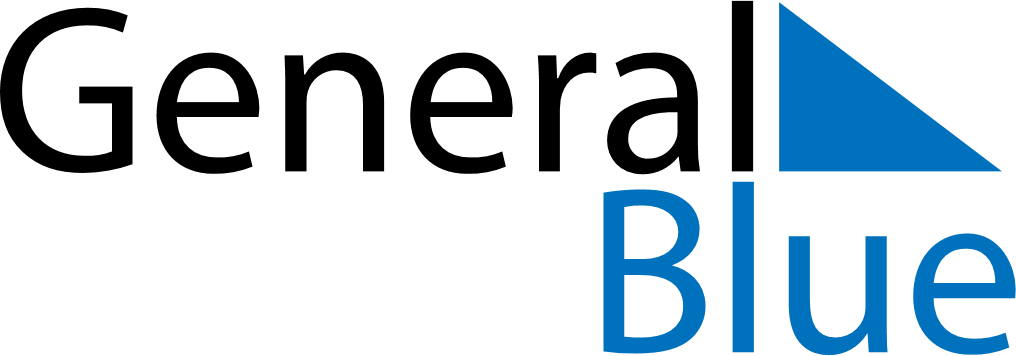 December 2018December 2018December 2018December 2018GuamGuamGuamSundayMondayTuesdayWednesdayThursdayFridayFridaySaturday123456778Our Lady of Camarin Day91011121314141516171819202121222324252627282829Christmas EveChristmas Day3031New Year’s Eve